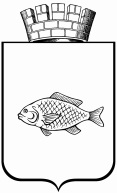 АДМИНИСТРАЦИЯ ГОРОДА ИШИМАДЕПАРТАМЕНТ ПО СОЦИАЛЬНЫМ ВОПРОСАМПРИКАЗ                        2021                                                                                 №           од17.11.2021 – 20.12.2021 прошёл муниципальный этап Всероссийской олимпиады школьников по общеобразовательным предметам среди обучающихся 7-11 классов по химии, истории, обществознанию, астрономии, географии, литературе, физике, экономике, английскому языку, немецкому языку, русскому языку, информатике, экологии, МХК, математике, физической культуре, биологии, технологии, ОБЖ, праву. Всего в муниципальном этапе приняло участие 1023 человек (многоразовый охват), 219 стали победителями и призерами.Итоги олимпиадыНаибольшее число призёров муниципального этапа Всероссийской олимпиады школьников по общеобразовательным предметам подготовили учителя: Ерохина Мария Анатольевна, учитель истории и обществознания МАОУ СОШ №8 (9 призовых мест);Бужан Наталья Павловна, учитель биологии МАОУ ИГОЛ (9 призовых мест);Сеногноев Павел Игоревич, учитель физической культуры МАОУ СОШ №8 (9 призовых мест);Долгополов Максим Иванович, учитель ОБЖ и технологии МАОУ СОШ №7 (9 призовых мест);Пачганова Татьяна Петровна, учитель физики и астрономии МАОУ СОШ №8 (8 призовых мест);Рачев Олег Сергеевич, учитель физической культуры МАОУ СОШ №5 (8 призовых мест)На основании представленных протоколов олимпиады,ПРИКАЗЫВАЮ:Утвердить результаты муниципального этапа Всероссийской олимпиады школьников по общеобразовательным предметам и списки победителей и призёров (приложение).Руководителям МАОУ СОШ № 1,2,4,5,7,8,12,31, МАОУ ИГОЛ представить на премирование из централизованного фонда стимулирования труда руководителей и работников ОО, учителей, подготовивших победителей и призёров муниципального этапа Всероссийской олимпиады школьников 7-11 классов (приложение).Руководителям МАОУ СОШ № 1,2,4,5,7,8,12,31, МАОУ ИГОЛ, ОЧУ ИПГ приказами по ОО объявить благодарность:учителям, подготовившим победителей и призёров муниципального этапа Всероссийской олимпиады школьников 7-11 классов;учащимся, занявшим призовые места на муниципальном этапе Всероссийской олимпиады.4. Директору МКУ «Ишимский городской методический центр» Агафоновой Светлане Николаевне профинансировать выплату денежного вознаграждения победителям и призёрам муниципального этапа Всероссийской олимпиады школьников по общеобразовательным предметам (приложение) исходя из расчёта:1 место – 1000 рублей;2 место – 800 рублей;3 место – 600 рублей.5. Руководителям МАОУ СОШ № 1,2,4,5,7,8,12,31, МАОУ ИГОЛ, ОЧУ ИПГ предоставить копии документов победителей и призеров (копия паспорта/свидетельства о рождении с пропиской; ИНН; СНИЛС) в МКУ «Ишимский городской методический центр», каб. 32, до 27.12.2021.6. Контроль за исполнением приказа возложить на заместителя директора департамента по социальным вопросам Гусеву Екатерину Аркадьевну.Директор департамента                                                                     Н.И. СабаеваО результатах муниципального этапа Всероссийской олимпиады школьников в 2021-2022 учебном годуОО1245781231ИГОЛИПГВсего2016-201783931215011195092112017-201812984084510294122042018-2019139104321525214932262019-2020109133630517254142262020-20211722141261099313312902021-202219416332052921369219